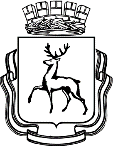 АДМИНИСТРАЦИЯ ГОРОДА НИЖНЕГО НОВГОРОДАДепартамент инвестиционной политики, внешнеэкономических связей, предпринимательства и туризмаП Р И К А ЗВ соответствии с положениями постановления администрации города Нижнего Новгорода от 23.04.2020 № 1364 «О мерах по реализации Указа Губернатора Нижегородской области от 07.04.2020 года № 53 «О мерах поддержки организаций и лиц, пострадавших от распространения новой коронавирусной инфекции (COVID-19)» (далее – Постановление №1364) в связи с поступившими от 08.12.2020 №Сл-01-05-681864/20, от 14.12.2020 №Сл-01-05-693832/20, от 16.12.2020 №Сл-01-05-703001/20 протоколами Канавинского района города Нижнего Новгорода.ПРИКАЗЫВАЮ:Внести изменения в п.12 приложения №1 к приказу №46 от 02.10.2020 об утверждении сводного реестра получателей финансовой помощи (субсидий) юридическим лицам и индивидуальным предпринимателям города Нижнего Новгорода, пострадавшим от распространения новой коронавирусной инфекции (COVID-19), в целях возмещения затрат на оплату труда работникам в период действия режима повышенной готовности, в части изменения объема субсидии ООО "Парк им. 1 Мая" на возмещение оплаты труда работникам с «490053,84» на «486772,88» в связи с технической ошибкой, допущенной в протоколе заседания городской комиссии по оказанию мер поддержки Канавинского района №54 от 29.09.2020.Внести изменения в п.36 приложения №1 к приказу №162 от 05.08.2020 об утверждении сводного реестра получателей финансовой помощи (субсидий) юридическим лицам и индивидуальным предпринимателям города Нижнего Новгорода, пострадавшим от распространения новой коронавирусной инфекции (COVID-19), в целях возмещения затрат на оплату труда работникам в период действия режима повышенной готовности, в части изменения объема субсидии ИП Бахшалийеву Жавиду Арифу оглы на возмещение оплаты труда работникам с «86454,84» на «81354,84» в связи с технической ошибкой, допущенной в протоколе заседания городской комиссии по оказанию мер поддержки Канавинского района №44 от 04.08.2020.Внести изменения в п.81 приложения №1 к приказу №46 от 02.10.2020 об утверждении сводного реестра получателей финансовой помощи (субсидий) юридическим лицам и индивидуальным предпринимателям города Нижнего Новгорода, пострадавшим от распространения новой коронавирусной инфекции (COVID-19), в целях возмещения затрат на оплату труда работникам в период действия режима повышенной готовности, в части изменения объема субсидии ООО ГК "Альфа" на возмещение оплаты труда работникам с «232163,62» на «232163,66» в связи с технической ошибкой, допущенной в протоколе заседания городской комиссии по оказанию мер поддержки Канавинского района №55 от 01.10.2020.Внести изменения в п.84 приложения №1 к приказу №46 от 02.10.2020 об утверждении сводного реестра получателей финансовой помощи (субсидий) юридическим лицам и индивидуальным предпринимателям города Нижнего Новгорода, пострадавшим от распространения новой коронавирусной инфекции (COVID-19), в целях возмещения затрат на оплату труда работникам в период действия режима повышенной готовности, в части изменения объема субсидии ООО "Адель" на возмещение оплаты труда работникам с «58828,67» на «58840,67» в связи с технической ошибкой, допущенной в протоколе заседания городской комиссии по оказанию мер поддержки Канавинского района №55 от 01.10.2020.Внести изменения в п.79 приложения №1 к приказу №46 от 02.10.2020 об утверждении сводного реестра получателей финансовой помощи (субсидий) юридическим лицам и индивидуальным предпринимателям города Нижнего Новгорода, пострадавшим от распространения новой коронавирусной инфекции (COVID-19), в целях возмещения затрат на оплату труда работникам в период действия режима повышенной готовности, в части изменения объема субсидии ООО "Вкусный мир" на возмещение оплаты труда работникам с «231569» на «231310» в связи с технической ошибкой, допущенной в протоколе заседания городской комиссии по оказанию мер поддержки Канавинского района №55 от 01.10.2020.Внести изменения в п.7 приложения №1 к приказу №43 от 30.09.2020 об утверждении сводного реестра получателей финансовой помощи (субсидий) юридическим лицам и индивидуальным предпринимателям города Нижнего Новгорода, пострадавшим от распространения новой коронавирусной инфекции (COVID-19), в целях возмещения затрат на оплату труда работникам в период действия режима повышенной готовности, в части изменения объема субсидии ЧУДО «Клеверлэнд» на возмещение оплаты труда работникам с «100179,17» на «105421,73» в связи с технической ошибкой, допущенной в протоколе заседания городской комиссии по оказанию мер поддержки Канавинского района №53 от 24.09.2020.Исключить  ИП Никифорову Ирину Геннадьевну п.33 Приказа №158 от 03.08.2020 об утверждении сводного реестра получателей финансовой помощи (субсидий) юридическим лицам и индивидуальным предпринимателям города Нижнего Новгорода, пострадавшим от распространения новой коронавирусной инфекции (COVID-19), в целях возмещения затрат на оплату коммунальных услуг в период действия режима повышенной готовности в связи с несоответствием п.3.3 Порядка предоставления финансовой помощи (Далее - Субсидия) юридическим лицам и индивидуальным предпринимателям города Нижнего Новгорода, пострадавшим от распространения новой коронавирусной инфекции (COVID-19), в целях возмещения затрат на оплату коммунальных услуг в период действия режима повышенной готовности, утвержденного постановлением  администрации города Нижнего Новгорода от 23.04.2020г. №1364 «О мерах по реализации  Указа Губернатора Нижегородской области от 07.04.2020 №53 «О мерах поддержки организаций и лиц, пострадавших  от  распространения  новой  коронавирусной  инфекции  (COVID-19)». (ИП Никифорова Ирина Геннадьевна не предоставила оригиналы документов).Исключить  ИП Аветисяна Самвела Владимировича п.76 Приказа №46 от 02.10.2020 об утверждении сводного реестра получателей финансовой помощи (субсидий) юридическим лицам и индивидуальным предпринимателям города Нижнего Новгорода, пострадавшим от распространения новой коронавирусной инфекции (COVID-19), в целях возмещения затрат на оплату труда работникам в период действия режима повышенной готовности в связи с несоответствием п.п.3 п. 2.1  Порядка предоставления финансовой помощи (Далее - Субсидия) юридическим лицам и индивидуальным предпринимателям города Нижнего Новгорода, пострадавшим от распространения новой коронавирусной инфекции (COVID-19), в целях возмещения затрат на оплату труда работникам в период действия режима повышенной готовности, утвержденного постановлением  администрации города Нижнего Новгорода от 23.04.2020г. №1364 «О мерах по реализации  Указа Губернатора Нижегородской области от 07.04.2020 №53 «О мерах поддержки организаций и лиц, пострадавших  от  распространения  новой  коронавирусной  инфекции  (COVID-19)». (У ИП Аветисяна Самвела Владимировича допущено снижение численности работников более чем на 15%).Контроль оставляю за собой.Директор департамента 		     		                      	                      	А.В. СимагинПриложение № 1к Приказу «О внесении изменений в Приказы об утверждении сводных реестров получателей субсидий»Утверждено:Директор департамента инвестиционной политики, внешнеэкономических связей, предпринимательства и туризма____________________________(подпись)«____»______________2020года№О внесении изменений в Приказы об утверждении сводных реестров получателей субсидий №п.п.Район№ ПриказаДата комиссииНаименование организации, ФИО индивидуального предпринимателяИНН/КППОбъём субсидий (руб.)Период предоставления субсидий12Канавинский4629.09.2020ООО "Парк им. 1 Мая"5260088951/525701001486772,88с 01.07.2020 по 31.08.202036Канавинский16204.08.2020ИП Бахшалийев Жавид Ариф оглы52572260516081354,84с 28.03.2020 по 30.06.202081Канавинский4601.10.2020ООО ГК "Альфа"5257182104/525701001232163,66с 01.07.2020 по 31.07.202084Канавинский4601.10.2020ООО "Адель"5257117708/52570100158840,67с 01.08.2020 по 31.08.202079Канавинский4601.10.2020ООО "Вкусный мир"5257192769/525701001231310с 28.03.2020 по 31.07.20207Канавинский4324.09.2020ЧУДО «Клеверлэнд»5257985359/525701001105421,73с 01.07.2020 по 31.07.202033Канавинский15831.07.2020ИП Никифорова Ирина Геннадьевна212710539561ИсключитьИсключить76Канавинский4601.10.2020ИП Аветисян Самвел Владимирович525863102200ИсключитьИсключить